АДМИНИСТРАЦИЯ СМОЛЕНСКОЙ ОБЛАСТИПОСТАНОВЛЕНИЕот 28 октября 2016 г. N 612О МЕЖВЕДОМСТВЕННОМ СОВЕТЕ ПО ВОПРОСАМ ЗАЩИТЫ ПРАВПОТРЕБИТЕЛЕЙ СМОЛЕНСКОЙ ОБЛАСТИВ соответствии со статьей 42.1 Закона Российской Федерации "О защите прав потребителей", во исполнение подпункта "а" пункта 7 перечня поручений Президента Российской Федерации по итогам заседания президиума Государственного совета Российской Федерации 18 апреля 2017 г. от 25.05.2017 N Пр-1004ГС", в целях взаимодействия исполнительных органов Смоленской области с территориальными органами федеральных органов исполнительной власти, действующими на территории Смоленской области, органами местного самоуправления муниципальных образований Смоленской области, общественными объединениями по вопросам защиты прав потребителей в Смоленской области, а также создания благоприятных условий для обеспечения прав потребителей на территории Смоленской области, просвещения населения Смоленской области в области прав потребителей, реализации на территории Смоленской области торговой и промышленной политики с учетом прав потребителей Администрация Смоленской области постановляет:(в ред. постановлений Администрации Смоленской области от 19.02.2018 N 71, от 10.04.2023 N 165)1. Создать Межведомственный совет по вопросам защиты прав потребителей Смоленской области.2. Утвердить прилагаемые:- Положение о Межведомственном совете по вопросам защиты прав потребителей Смоленской области;- состав Межведомственного совета по вопросам защиты прав потребителей Смоленской области.ГубернаторСмоленской областиА.В.ОСТРОВСКИЙУтвержденопостановлениемАдминистрацииСмоленской областиот 28.10.2016 N 612ПОЛОЖЕНИЕО МЕЖВЕДОМСТВЕННОМ СОВЕТЕ ПО ВОПРОСАМ ЗАЩИТЫ ПРАВПОТРЕБИТЕЛЕЙ СМОЛЕНСКОЙ ОБЛАСТИ1. Общие положенияМежведомственный совет по вопросам защиты прав потребителей Смоленской области (далее - Межведомственный совет) является совещательным органом и создается в целях обеспечения взаимодействия "исполнительных органов Смоленской области с территориальными органами федеральных органов исполнительной власти, действующими на территории Смоленской области, органами местного самоуправления муниципальных образований Смоленской области, общественными объединениями по вопросам защиты прав потребителей в Смоленской области, а также создания благоприятных условий для обеспечения прав потребителей на территории Смоленской области, просвещения населения Смоленской области в области прав потребителей, реализации на территории Смоленской области торговой и промышленной политики с учетом прав потребителей.(в ред. постановлений Администрации Смоленской области от 19.02.2018 N 71, от 10.04.2023 N 165)2. Основные задачи Межведомственного советаОсновными задачами Межведомственного совета являются:2.1. Обеспечение взаимодействия между исполнительными органами Смоленской области, территориальными органами федеральных органов исполнительной власти, действующими на территории Смоленской области, а также органами местного самоуправления муниципальных образований Смоленской области, общественными объединениями потребителей, другими заинтересованными организациями по вопросам реализации государственной политики в сфере защиты прав потребителей на территории Смоленской области.(в ред. постановления Администрации Смоленской области от 10.04.2023 N 165)2.2. Разработка предложений по осуществлению мер по реализации государственной политики в сфере защиты прав потребителей на территории Смоленской области.2.3. Выработка предложений по совершенствованию правового регулирования по вопросам защиты прав потребителей.2.4. Осуществление комплексного анализа ситуации, складывающейся в сфере защиты прав потребителей, и определение приоритетных направлений защиты прав потребителей на территории Смоленской области.2.5. Рассмотрение вопросов эффективности взаимодействия исполнительных органов Смоленской области, территориальных органов федеральных органов исполнительной власти, действующих на территории Смоленской области, органов местного самоуправления муниципальных образований Смоленской области с общественными объединениями потребителей и отдельными потребителями по вопросам защиты прав потребителей на территории Смоленской области.(в ред. постановления Администрации Смоленской области от 10.04.2023 N 165)2.6. Выработка рекомендаций исполнительным органам Смоленской области, территориальным органам федеральных органов исполнительной власти, действующим на территории Смоленской области, органам местного самоуправления муниципальных образований Смоленской области по вопросам защиты прав потребителей в Смоленской области.(в ред. постановления Администрации Смоленской области от 10.04.2023 N 165)3. Права Межведомственного советаМежведомственный совет имеет право:3.1. Запрашивать и получать от исполнительных органов Смоленской области, территориальных органов федеральных органов исполнительной власти, действующих на территории Смоленской области, органов местного самоуправления муниципальных образований Смоленской области, общественных объединений потребителей, хозяйствующих субъектов документы, материалы и информацию, необходимые для выполнения возложенных на Межведомственный совет задач.(в ред. постановления Администрации Смоленской области от 10.04.2023 N 165)3.2. Приглашать на заседания Межведомственного совета представителей органов государственной власти, органов местного самоуправления муниципальных образований Смоленской области, общественных объединений потребителей, хозяйствующих субъектов.3.3. Подготавливать и направлять на рассмотрение в исполнительные органы Смоленской области, территориальные органы федеральных органов исполнительной власти, действующие на территории Смоленской области, органы местного самоуправления муниципальных образований Смоленской области предложения по совершенствованию правового регулирования в сфере защиты прав потребителей.(в ред. постановления Администрации Смоленской области от 10.04.2023 N 165)4. Организация работы Межведомственного совета4.1. Межведомственный совет состоит из председателя Межведомственного совета, заместителя председателя Межведомственного совета, секретаря Межведомственного совета и иных членов Межведомственного совета.4.2. Межведомственный совет возглавляет председатель Межведомственного совета, а в его отсутствие по поручению председателя Межведомственного совета - заместитель председателя Межведомственного совета.4.3. Состав Межведомственного совета формируется из представителей исполнительных органов Смоленской области, территориальных органов федеральных органов исполнительной власти, действующих на территории Смоленской области, территориального учреждения Центрального банка Российской Федерации по Смоленской области, органов местного самоуправления муниципальных образований Смоленской области, общественных объединений потребителей, бизнес-сообщества и иных организаций.(в ред. постановлений Администрации Смоленской области от 19.02.2018 N 71, от 27.02.2020 N 82, от 10.04.2023 N 165)К работе Межведомственного совета при необходимости могут привлекаться специалисты, эксперты и представители заинтересованных организаций.4.4. Заседания Межведомственного совета проводятся по мере необходимости.4.5. Заседание Межведомственного совета считается правомочным, если на нем присутствует более половины списочного состава его членов.4.6. По результатам заседания Межведомственного совета принимаются решения, которые носят рекомендательный характер. Решения Межведомственного совета оформляются протоколом, который подписывается председательствующим на заседании Межведомственного совета и секретарем Межведомственного совета.4.7. Решение Межведомственного совета принимается простым большинством голосов присутствующих на заседании членов Межведомственного совета путем открытого голосования. В случае равенства голосов решающим является голос председательствующего на заседании Межведомственного совета.4.8. Организационно-техническое обеспечение деятельности Межведомственного совета осуществляется Департаментом промышленности и торговли Смоленской области.(в ред. постановления Администрации Смоленской области от 25.07.2019 N 430)УтвержденпостановлениемАдминистрацииСмоленской областиот 28.10.2016 N 612СОСТАВМЕЖВЕДОМСТВЕННОГО СОВЕТА ПО ВОПРОСАМ ЗАЩИТЫ ПРАВПОТРЕБИТЕЛЕЙ СМОЛЕНСКОЙ ОБЛАСТИ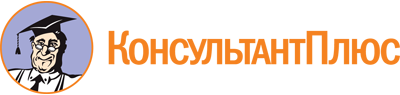 Постановление Администрации Смоленской области от 28.10.2016 N 612
(ред. от 10.04.2023)
"О Межведомственном совете по вопросам защиты прав потребителей Смоленской области"Документ предоставлен КонсультантПлюс

www.consultant.ru

Дата сохранения: 11.06.2023
 Список изменяющих документов(в ред. постановлений Администрации Смоленской областиот 26.01.2017 N 19, от 11.04.2017 N 210, от 15.06.2017 N 373,от 19.02.2018 N 71, от 04.12.2018 N 819, от 25.07.2019 N 430,от 27.02.2020 N 82, от 28.07.2020 N 460, от 19.11.2020 N 708,от 14.04.2021 N 239, от 29.12.2021 N 916, от 14.04.2022 N 244,от 10.04.2023 N 165)Список изменяющих документов(в ред. постановлений Администрации Смоленской областиот 19.02.2018 N 71, от 25.07.2019 N 430, от 27.02.2020 N 82,от 10.04.2023 N 165)Список изменяющих документов(в ред. постановлений Администрации Смоленской областиот 26.01.2017 N 19, от 11.04.2017 N 210, от 15.06.2017 N 373,от 19.02.2018 N 71, от 04.12.2018 N 819, от 25.07.2019 N 430,от 27.02.2020 N 82, от 28.07.2020 N 460, от 19.11.2020 N 708,от 14.04.2021 N 239, от 29.12.2021 N 916, от 14.04.2022 N 244,от 10.04.2023 N 165)АнохинВасилий Николаевич-временно исполняющий обязанности Губернатора Смоленской области, председатель Межведомственного советаСтрельцовАлексей Владимирович-заместитель Губернатора Смоленской области, заместитель председателя Межведомственного советаСоколовИгорь Анатольевич-начальник Департамента промышленности и торговли Смоленской области, секретарь Межведомственного советаЧлены Межведомственного совета:Члены Межведомственного совета:Члены Межведомственного совета:АрхипенковВладимир Петрович-президент Союза "Смоленская Торгово-промышленная палата" (по согласованию)ЕтишеваВиолетта Викторовна-председатель Правления Смоленской областной общественной организации "Региональный центр защиты прав потребителей" (по согласованию)ЕфременковАлексей Владимирович-Уполномоченный по защите прав предпринимателей в Смоленской области (по согласованию")КрючковаСветлана Алексеевна-генеральный директор Региональной Смоленской общественной организации "Общество защиты прав потребителей "Фемида" (по согласованию)СидоренковаЛариса Михайловна-руководитель Управления Федеральной службы по надзору в сфере защиты прав потребителей и благополучия человека по Смоленской областиИсаковАлексей Николаевич-директор Федерального бюджетного учреждения "Государственный региональный центр стандартизации, метрологии и испытаний в Смоленской области" (по согласованию)МихалевДенис Федорович-председатель Смоленского регионального отделения Общероссийской общественной организации малого и среднего предпринимательства "ОПОРА РОССИИ" (по согласованию)ЯкушевИван Петрович-председатель Смоленского регионального отделения Межрегиональной общественной организации "Ассоциация Молодых Предпринимателей" (по согласованию)ИгнатенковАндрей Иванович-управляющий Отделением по Смоленской области Главного управления Центрального банка Российской Федерации по Центральному федеральному округу (по согласованию)КарамышевАндрей Анатольевич-начальник Главного управления ветеринарии Смоленской областиБорисовАндрей Александрович-Глава города Смоленска (по согласованию)ГрошенковаКристина Валерьевна-начальник Главного управления "Государственная жилищная инспекция Смоленской области"ЦаревАлександр Анатольевич-заместитель Губернатора Смоленской области - начальник Департамента Смоленской области по сельскому хозяйству и продовольствиюРостовцевКонстантин Николаевич-начальник Департамента Смоленской области по строительству и жилищно-коммунальному хозяйствуШумейкоНиколай Николаевич-председатель Смоленского регионального отделения Общероссийской общественной организации "Деловая Россия" (по согласованию)МатыченковаИрина Викторовна-заведующая отделом гигиенического образования и консультационных услуг федерального бюджетного учреждения здравоохранения "Центр гигиены и эпидемиологии в Смоленской области"РомановаЕлена Александровна-начальник Департамента Смоленской области по социальному развитиюТалкинаЕлена Петровна-начальник Департамента Смоленской области по образованию и наукеБорисенкоИгорь Владимирович-начальник Департамента Смоленской области по внутренней политикеОкуневВладимир Юрьевич-начальник Департамента государственного строительного и технического надзора Смоленской области - главный государственный инженер-инспектор Смоленской областиСтунжасОльга Сергеевна-начальник Департамента Смоленской области по здравоохранению